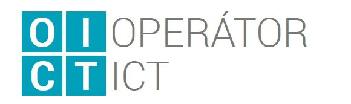 Dodavatel:	Dodací adresa:BDO Digital a.s.	Operátor ICT, a.s.V parku 2316/12	Dělnická 213/12148 00 Praha 4, Chodov	170 00 PrahaOdběratel: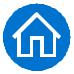 Operátor ICT, a.s.Dělnická 213/12170 00 PrahaIČO: 02795281	DIČ: CZ02795281Česká republikaB 19676 vedená u Městského soudu v Praze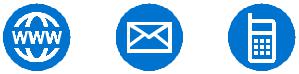 IČO:	25056646DIČ:	CZ25056646Vystavil:	Uhlířová Monika	Děkujeme Vám za spolupráci!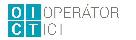 Objednávka: 500200678	Zpracováno systémem HELIOS OrangeStránka 1 z 1Číslo dokladu:500 200678Popis dodávky:Externí audit smluvních vztahůSklad:999Zakázka:01.01.01Code:Způsob dopravy:Dodání dodavatelemForma úhrady:Převodem na účetObjednávka:500200678OBJEDNÁVKAČíslo smlouvy:Datum podpisu:OBJEDNÁVKAPlatnost smlouvy od:Datum účinnosti:OBJEDNÁVKAPlatnost smlouvy do:Datum zveřejnění:ČÍSLODatum pořízení dokladu:09.11.2020500200678Datum termínu dodávky:500200678Termín splatnosti:Text položkyMnožstvíMJCenaCelkemObjednáváme u Vás externí audit smluvních vztahů, který1,00ks100 000,00100 000,00100 000,00proběhne ve dvou fázích:Tato objednávka je na fázi č.I. - obecný auditCena za 1 MD nesmí přesáhnout 8 000 Kč bez DPHCelková cena plnění za I.fázi nesmí přesáhnout 100 000 Kčbez DPH.1,00100 000,00Celkem bez DPHCZK100 000,00Celkem s DPHCZK121 000,00